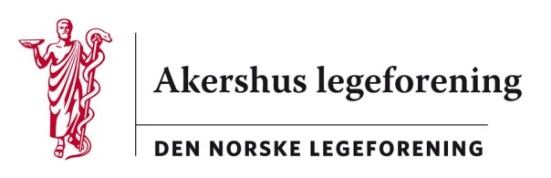 Den norske legeforeningPostboks 1152 Sentrum0107 OsloDeres ref. HSAK202000023	Vår ref.: AR/ai	Dato: 26.2.2020Høring av forslag til lovendringer – enkelte unntak fra taushetsplikten og utvidelse av varslingsplikten til Statens undersøkelseskommisjonAkershus legeforening mener dette er et nødvendig og fornuftig forslag. Forslaget støttes.Vennlig hilsen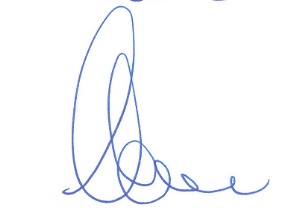 Akershus legeforeningArne Røde							Leder																					 